							В ПАО «МТС»
ГЕНЕРАЛЬНАЯ ДОВЕРЕННОСТЬг. Санкт-Петербург									           01 января 2019 г.Настоящей доверенностью Общество с ограниченной ответственностью «Норма» в лице Генерального директора Перова Антона Николаевича, действующего на основании Устава, доверяет старшему менеджеру по продажам Гурину Роману Викторовичу, паспорт 40 01 123456, выдан ТП №130 Отдела УФМС России по Санкт-Петербургу и Ленинградской области во Фрунзенском районе 01.01.2000 г., представлять интересы Общества с ограниченной ответственностью «Норма», ОГРН 1187847012345678, ИНН 780123456789, в ПАО «МТС», АО «РТК», а также подписывать от имени ООО «Норма» следующие документы:- Договор на оказание услуг связи (далее «Договор»);- Договор поставки;- Приложения к Договору;- Дополнительные соглашения к Договору;- Заявления о расторжении договора (договоров) с оператором-донором и перенесении абонентского(-их) номера(-ов) (заявления о перенесении номера (номеров));- Заявления/соглашения на изменение метода расчетов;- Заявления на объединение, разделение лицевых счетов, в том числе с переносом денежных средств;- Заявления на предоставление счетов, счетов-фактур, детализированных счетов, детализаций разговоров за любой период пользования, счетов на предоплату, акты сверки расчетов, в т.ч. на e-mail: norma@norma.com;- Заявления на предоставление (подключение) новых абонентских номеров;- Заявления на подключение/отключение услуг, в том числе, услуг «Международный и национальный роуминг», «Международный доступ»;- Заявления на изменение адреса и/или метода доставки счетов;- Заявления на блокировку/разблокировку, замену SIM-карт;- Заявления на смену тарифных планов;- Заявления на смену владельца/переуступку прав и обязанностей по договору;- Заявления на изменения абонентского номера; - Заявления на закрытие приложений обслуживания;- Заявления на приобретение оборудования и аксессуаров;- Заявление на предоставление скидки в рамках маркетинговой кампании «Годовой контракт»а также осуществлять в интересах вышеуказанной организации иные действия, связанные с полномочиями, предоставленными настоящей доверенностью, в том числе получать на руки товарно-материальные ценности (оборудование, аксессуары, SIM-карты и т.д.).Доверенность выдана сроком на 5 (пять) лет без права передоверия.Подпись представителя _________________________ удостоверяю.Дата выдачи доверенности: 01 января 2019 года.Персональные данные, содержащиеся в настоящей форме и полученные непосредственно от субъекта персональных данных (Абонента/представителя), обрабатываются ПАО "МТС", расположенным по адресу: г. Москва, ул. Марксистская, дом 4 с целью оказания услуг связи и осуществления хозяйственной деятельности в соответствии с Уставом. Обработка персональных данных осуществляется смешанным путем с использованием ввода, хранения, уточнения (обновления, изменения), предоставления, поиска по различным атрибутам, использования при расчетах за услуги связи, передачи по внутренним каналам связи оператора, блокировки, уничтожения. Срок или условие прекращения обработки персональных данных - достижение цели обработки или ликвидация юридического лица. Обработка персональных данных абонента/представителя для целей сбора и передачи персональных данных в ПАО «МТС» может быть осуществлена официальным представителем ПАО «МТС» - компанией АО «РТК» с местом нахождения: 109147 г. Москва, ул. Воронцовская, д.5, стр.2.Абонент/представитель абонента, подписывая настоящее заявление, выражает согласие на обработку его персональных данных компаниями ПАО «МТС» и АО «РТК», расположенным по вышеуказанным адресам.Генеральный директор					____________________ /Перов А.Н./Главный бухгалтер							____________________ /Титова Н.Е./Я, Иванов Григорий Константинович, подтверждаю, что указанные в заявлении данные Абонента, а также его подпись совпадают с данными из документа, удостоверяющего личность.__________________ /Иванов Г.К./					Код офиса продаж 	001	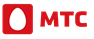 